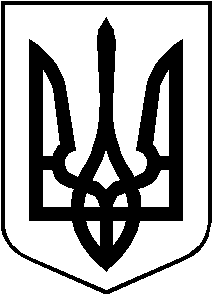 РОЖИЩЕНСЬКА МІСЬКА РАДА                         ЛУЦЬКОГО РАЙОНУ ВОЛИНСЬКОЇ ОБЛАСТІ                                                    восьмого скликанняРІШЕННЯ  29 вересня 2021 року                                                                                    № 11/3Про звернення депутатів Рожищенської міської ради  до Президента України, Кабінету Міністрів України, Верховної Ради України щодо необхідності підвищення пенсій і виплати додаткової пенсії у 2021 роціВідповідно до Конституції Украйни, статті 26 Закону України «Про місцеве самоврядування в Україні», Регламенту Рожищенської міської ради восьмого скликання, враховуючи рекомендації постійної комісії з питань депутатської діяльності та етики, дотримання прав людини, законності та правопорядку, земельних відносин, екології, природокористування, охорони пам’яток та історичного середовища від 23.09.2021 № 13/4, враховуючи звернення депутатської фракції міської ради, з метою захисту інтересів Рожищенської територіальної громади, міська радаВИРІШИЛА:1. Затвердити текст звернення депутатів Рожищенської міської ради восьмого скликання до Президента України, Кабінету Міністрів України, Верховної Ради України щодо необхідності підвищення пенсій і виплати додаткової пенсії у 2021 році.2. Доручити міському голові направити звернення до Президента України, Верховної Ради України та Кабінету Міністрів України.3. Контроль за виконанням даного рішення покласти на постійну комісію з питань депутатської діяльності та етики, дотримання прав людини, законності та правопорядку, земельних відносин, екології, природокористування, охорони пам’яток та історичного середовища. Міський голова                                                                     Вячеслав ПОЛІЩУКГайворонська 0979502275                                                                                         Додаток    до рішення Рожищенської міської ради     від 29 вересня 2021 року № 11/3ЗВЕРНЕННЯдепутатів Рожищенської міської ради до Президента України, Кабінету Міністрів України, Верховної Ради України щодо необхідності підвищення пенсій і виплати додаткової пенсії у 2021 роціМи, депутати Рожищенської міської ради, які представляють інтереси Рожищенської громади, звертаємось до Верховної Ради України, Президента України, Кабінету Міністрів України з вимогою вжити термінових заходів з поліпшення соціального стану людей пенсійного віку. Саме ці люди складають найменш захищені соціальні групи. Останнім часом органи державної влади своїми рішеннями суттєво погіршили соціальне становище людей пенсійного віку. Насамперед, це стосується штучного скорочення категорій, які мають право на отримання субсидій за спожиті ЖК послуги, скорочення фінансування субсидій.Соціальне становище пенсіонерів також суттєво погіршилось із-за підвищення цін на товари першої необхідності. У цьому зв’язку просимо вжити термінових заходів для забезпечення додаткових виплат пенсіонерам.Закликаємо Вас здійснити у листопаді 2021 року виплату «13 пенсії» пенсіонерам, пенсія яких нижче середньої, тобто нижче 3866,8 грн. Для забезпечення цих виплат необхідно використати частину коштів, отриманих від МВФ на подолання наслідків пандемії. Ці кошти мають піти людям, а не близькому до влади бізнесу.